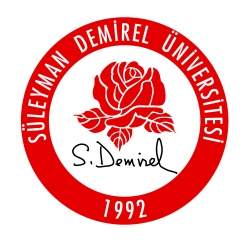 NOT 1: Bu form tek bir öğrenci için dönemlik doldurulmalıdır. NOT 2: Bu form, ilgili Anabilim Dalı Başkanlığı’na teslim edilmelidir. Anabilim dalı, formu sayı atayarak enstitüye göndermelidir.NOT 3: BU FORM BİLGİSAYAR ORTAMINDA DÜZENLENECEKTİR.Sayı:                                                                                                                                                                                             Tarih: … / … / 20…Sayı:                                                                                                                                                                                             Tarih: … / … / 20…Sayı:                                                                                                                                                                                             Tarih: … / … / 20…Sayı:                                                                                                                                                                                             Tarih: … / … / 20…Sayı:                                                                                                                                                                                             Tarih: … / … / 20…I - ÖĞRENCİ BİLGİLERİI - ÖĞRENCİ BİLGİLERİI - ÖĞRENCİ BİLGİLERİI - ÖĞRENCİ BİLGİLERİI - ÖĞRENCİ BİLGİLERİAd SOYADAd SOYADNumaraNumaraAnabilim DalıAnabilim DalıLisansüstü SeviyeLisansüstü Seviye    YÜKSEK LİSANS                    DOKTORA             YÜKSEK LİSANS                    DOKTORA             YÜKSEK LİSANS                    DOKTORA         Bilimsel Hazırlık DönemiBilimsel Hazırlık Dönemi    20… / 20… GÜZ                     20… / 20… BAHAR      20… / 20… GÜZ                     20… / 20… BAHAR      20… / 20… GÜZ                     20… / 20… BAHAR  II - BİLİMSEL HAZIRLIK KAPSAMINDA ALINACAK DERSLERII - BİLİMSEL HAZIRLIK KAPSAMINDA ALINACAK DERSLERII - BİLİMSEL HAZIRLIK KAPSAMINDA ALINACAK DERSLERII - BİLİMSEL HAZIRLIK KAPSAMINDA ALINACAK DERSLERII - BİLİMSEL HAZIRLIK KAPSAMINDA ALINACAK DERSLERDers KoduDers AdıDers AdıDers KredisiDersin Açıldığı Anabilim Dalı				                                                                                                             … / … / 20...              						                                                                                                      Öğrenci Ad SOYAD                                                                                                                                                                                                                                                                                                                                                                                                                                                                                                        İmza				                                                                                                             … / … / 20...              						                                                                                                      Öğrenci Ad SOYAD                                                                                                                                                                                                                                                                                                                                                                                                                                                                                                        İmza				                                                                                                             … / … / 20...              						                                                                                                      Öğrenci Ad SOYAD                                                                                                                                                                                                                                                                                                                                                                                                                                                                                                        İmza				                                                                                                             … / … / 20...              						                                                                                                      Öğrenci Ad SOYAD                                                                                                                                                                                                                                                                                                                                                                                                                                                                                                        İmza				                                                                                                             … / … / 20...              						                                                                                                      Öğrenci Ad SOYAD                                                                                                                                                                                                                                                                                                                                                                                                                                                                                                        İmzaIII - DANIŞMAN GÖRÜŞÜIII - DANIŞMAN GÖRÜŞÜIII - DANIŞMAN GÖRÜŞÜIII - DANIŞMAN GÖRÜŞÜIII - DANIŞMAN GÖRÜŞÜ ...................................................................’ın bilimsel hazırlık kapsamında seçilen dersler tarafımca uygun görülmüştür.												                                                                                                                                                                                             … / … / 20…                                                                                                                                                                                        Unvan Ad SOYAD							                                                         	                  İmza ...................................................................’ın bilimsel hazırlık kapsamında seçilen dersler tarafımca uygun görülmüştür.												                                                                                                                                                                                             … / … / 20…                                                                                                                                                                                        Unvan Ad SOYAD							                                                         	                  İmza ...................................................................’ın bilimsel hazırlık kapsamında seçilen dersler tarafımca uygun görülmüştür.												                                                                                                                                                                                             … / … / 20…                                                                                                                                                                                        Unvan Ad SOYAD							                                                         	                  İmza ...................................................................’ın bilimsel hazırlık kapsamında seçilen dersler tarafımca uygun görülmüştür.												                                                                                                                                                                                             … / … / 20…                                                                                                                                                                                        Unvan Ad SOYAD							                                                         	                  İmza ...................................................................’ın bilimsel hazırlık kapsamında seçilen dersler tarafımca uygun görülmüştür.												                                                                                                                                                                                             … / … / 20…                                                                                                                                                                                        Unvan Ad SOYAD							                                                         	                  İmzaIV - ANABİLİM DALI BAŞKANI GÖRÜŞÜIV - ANABİLİM DALI BAŞKANI GÖRÜŞÜIV - ANABİLİM DALI BAŞKANI GÖRÜŞÜIV - ANABİLİM DALI BAŞKANI GÖRÜŞÜIV - ANABİLİM DALI BAŞKANI GÖRÜŞÜ...................................................................’ın bilimsel hazırlık kapsamında seçilen dersler tarafımca uygun görülmüştür.											                                                                                                                                                                                             … / … / 20…                                                                                                                                                                                        Unvan Ad SOYAD							                                                         	                  İmza...................................................................’ın bilimsel hazırlık kapsamında seçilen dersler tarafımca uygun görülmüştür.											                                                                                                                                                                                             … / … / 20…                                                                                                                                                                                        Unvan Ad SOYAD							                                                         	                  İmza...................................................................’ın bilimsel hazırlık kapsamında seçilen dersler tarafımca uygun görülmüştür.											                                                                                                                                                                                             … / … / 20…                                                                                                                                                                                        Unvan Ad SOYAD							                                                         	                  İmza...................................................................’ın bilimsel hazırlık kapsamında seçilen dersler tarafımca uygun görülmüştür.											                                                                                                                                                                                             … / … / 20…                                                                                                                                                                                        Unvan Ad SOYAD							                                                         	                  İmza...................................................................’ın bilimsel hazırlık kapsamında seçilen dersler tarafımca uygun görülmüştür.											                                                                                                                                                                                             … / … / 20…                                                                                                                                                                                        Unvan Ad SOYAD							                                                         	                  İmza